  AGRUPAMENTO DE ESCOLAS DA TRAFARIA	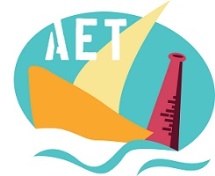 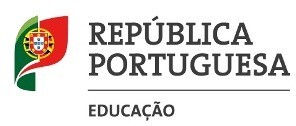 PARTICIPAÇÃO DE RETORNO AO SERVIÇO 		, com a categoria de	, declara que retomou o serviço no dia	/		/	, após o ter interrompido em 	/	/	, por motivo de:Férias1 CasamentoMaternidade / Paternidade Falecimento de familiar DoençaOutros Motivos:	_Trafaria ,	/	/ 	Assinatura:  	Recebido por	, em	/	/  	NOTAS:1 Não é permitido o retorno antecipado de férias, a não ser que haja despacho que o autorize.